Prot.n. 24/2023								Avellino   30 Marzo 2023								Ai Sigg. Titolari di Farmacia								della Provincia di Avellino										L O R O       S E D I Oggetto: Comunicazioni.Caro Collega, Ti comunico che è  stato disposto il   pagamento  relativo alla  Distinta Contabile Riepilogativa :Febbraio 2023  mandati dal n°  3.866 al n°  4.024 .Cordiali saluti.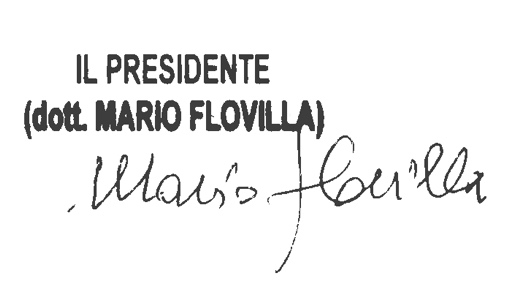 